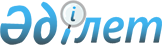 Бөкей ордасы аудандық мәслихатының "Бокей ордасы ауданының 2010-2012 жылдарға араналған бюджеті туралы" 2009 жылғы 22 желтоқсандағы № 19-2 шешіміне өзгерістер мен толықтырулар енгізу туралы
					
			Күшін жойған
			
			
		
					Батыс Қазақстан облысы Бөкей ордасы аудандық мәслихатының 2010 жылғы 18 мамырдағы № 22-1 шешімі. Батыс Қазақстан облысы Бөкей ордасы ауданы әділет басқармасында 2010 жылғы 11 маусымда № 7-4-107 тіркелді. Күші жойылды - Батыс Қазақстан облысы Бөкей ордасы аудандық мәслихатының 2012 жылғы 23 қаңтардағы № 1-4 шешімімен      Ескерту. Күші жойылды - Батыс Қазақстан облысы Бөкей ордасы аудандық мәслихатының 2012.01.23 № 1-4 Шешімімен      Қазақстан Республикасының 2008 жылғы 4 желтоқсандағы № 95-ІV Бюджет кодексіне, Қазақстан Республикасының 2001 жылғы 23 қаңтардағы  № 148 "Қазақстан Республикасындағы жергілікті мемлекеттік басқару және өзін-өзі басқару туралы" Заңына және Батыс Қазақстан облыстық мәслихатының 2010 жылғы 12 мамырдағы № 21-1 "Батыс Қазақстан облыстық мәслихатының 2009 жылғы 14 желтоқсандағы "2010-2012 жылдарға арналған облыстық бюджет туралы" шешіміне өзгерістер мен толықтырулар енгізу туралы" (нормативтік құқықтық актілерді мемлекеттік тіркеу тізілімінде № 3042 тіркелген) шешіміне сәйкес аудандық мәслихаттың кезектен тыс жиырма екінші сессиясы ШЕШІМ ЕТЕДІ:



      1. Бөкей ордасы аудандық мәслихатының "Бөкей ордасы ауданының 2010-2012 жылдарға арналған аудандық бюджеті туралы" 2009 жылдың 22 желтоқсандағы № 19–2 шешіміне (Нормативтік құқықтық актілерді мемлекеттік тіркеу тізілімінде № 7-4-99 тіркелген, 2010 жылғы 26 қаңтар-1 ақпандағы, 2010 жылғы 2-8 ақпандағы, 2010 жылғы 9-15 ақпандағы, 2010 жылғы 16-22 ақпандағы "Орда жұлдызы" газетінің № 5, № 6, № 7, № 8-9 сандарында жарияланған) келесі өзгерістер мен толықтырулар енгізілсін:



      1 тармақта:

      1) тармақшадағы бірінші абзацта "1 678 078" деген сандар "1 679 170" деген сандармен ауыстырылсын;

      бесінші абзацта "1 533 374" деген сандар "1 534 466" деген сандармен ауыстырылсын;

      2) тармақшадағы "1 689 706" деген сандар "1 690 798" деген сандармен ауыстырылсын;



      8 тармақта:

      8 тармақтың бірінші абзацындағы "469 484" деген сандар "470 576" деген сандармен ауыстырылсын;

      жетінші абзацта "18 100" деген сандар "19 192" деген сандармен ауыстырылсын;



      осы шешімге 1-қосымша аталып отырған шешімнің 1-қосымшасына сәйкес жаңа редакцияда жазылсын.



      2. Осы шешім 2010 жылдың 1 қаңтарынан қолданысқа енгізіледі.      Сессия төрағасы                  А. Нұралиев

      Мәслихат хатшысы                 Г. Бисекенова

Бөкей ордасы аудандық мәслихаттың

18 мамыр 2010 жылғы

№ 22-1 шешіміне 1 қосымша 2010 жылға арналған Бөкей ордасы ауданының бюджеті
					© 2012. Қазақстан Республикасы Әділет министрлігінің «Қазақстан Республикасының Заңнама және құқықтық ақпарат институты» ШЖҚ РМК
				СанатыСанатыСанатыСанатыСанатыСомасыСыныбыСыныбыСыныбыСыныбыСомасыIшкi сыныбыIшкi сыныбыIшкi сыныбыСомасыЕрекшелігіЕрекшелігіСомасыАтауыСомасыІ. Кірістер1679170І. Кірістер1313511000Салықтық түсімдер1290511100Табыс салығы503571121Төлем көзінен ұсталатын жеке табыс салығы453571122Кәсіпкерлік қызметпен айналысатын жеке тұлғалардан алынатын жеке табыс салығы48001123Қызметін біржолғы талон бойынша жүзеге асыратын жеке тұлғалардан алынатын жеке табыс салығы2001310Әлеуметтік салық487451400Меншікке салынатын салықтар221751411Заңды тұлғалардың және жеке кәсіпкерлердің мүлкіне салынатын салық 215251412Жеке тұлғалардың мүлкіне салынатын салық6501430Жер салығы9791440Көлік құралдарына салынатын салық42551441Заңды тұлғалардың көлік құралдарына салынатын салық 4211442Жеке тұлғалардың көлік құралдарына салынатын салық38341450Бірыңғай жер салығы11001500Тауарларға, жұмыстарға және қызметтерге салынатын ішкі салықтар11701520Акциздер2251530Табиғи және басқа ресурстары пайдаланғаны үшін түсетін түсімдер5351534Ормандағы пайдаланғаны үшін төлем01540Кәсіпкерлік және кәсіби қызметті жүргізгені үшін алынатын алымдар 4101800Заңдық мәнді іс-әрекеттерді жасағаны және (немесе) құжаттар берген үшін оған уәкілеттігі бар мемлекеттік органдар немесе лауазымды адамдар алынатын міндетті төлемдер 2702000Салықтық емес түсімдер22002154Коммуналдық меншіктегі мүлікті жалдаудан түсетін кірістер2002415Жергілікті мемлекеттік органдар салатын әкімшілік айыппұлдар, өсімпұлдар, санкциялар10002619Жергілікті бюджеттен түсетін салықтық емес басқа да түсімдер10003000Негізгі капиталды сатудан түсетін түсімдер1003300Жерді және материалдық емес активтерді сату 1003311Жер участкелерін сатудан түсетін түсімдер1004000Трансферттер түсімі15344664220Облыстық бюджеттен түсетін трансферттер15344664221Ағымдағы нысаналы трансферттер2738444222Нысаналы даму трансферттері1967324223Субвенциялар10638907000Қарыздар түсімі133537100Мемлекеттік ішкі қарыздар133537120Қарыз алу келісім-шарттары133537123Ауданның (облыстық маңызы бар қаланың) жергілікті атқарушы органы алатын қарыздар13353Функционалдық топФункционалдық топФункционалдық топФункционалдық топФункционалдық топФункционалдық топСомасыКіші функцияКіші функцияКіші функцияКіші функцияКіші функцияСомасыБюджет бағдарлама әкімшісіБюджет бағдарлама әкімшісіБюджет бағдарлама әкімшісіБюджет бағдарлама әкімшісіСомасыБағдарламаБағдарламаБағдарламаСомасыКіші бағдарламаКіші бағдарламаСомасыАтауыСомасыІІ. ШЫҒЫНДАР1690798001000000000000Жалпы сипаттағы мемлекеттік қызметтер 110595001000000000Мемлекеттік басқарудың жалпы функцияларын орындайтын өкілді, атқарушы және басқа органдар97538112000000Аудан (облыстық маңызы бар қала) мәслихатының аппараты8805001000Аудан (облыстық маңызы бар қала) мәслихатының қызметін қамтамасыз ету жөніндегі қызметтер8805122000000Аудан (облыстық маңызы бар қала) әкімінің аппараты31017001000Аудан (облыстық маңызы бар қала) әкімінің қызметін қамтамасыз ету жөніндегі қызметтер30887004000Мемлекеттік органдарды материалдық-техникалық жарақтандыру130123000000Қаладағы аудан, аудандық маңызы бар қала, кент, ауыл (село), ауылдық (селолық) округ әкімінің аппараты57716001000Қаладағы аудан, аудандық маңызы бар қаланың, кент, ауыл (село), ауылдық (селолық) округ әкімінің қызметін қамтамасыз ету жөніндегі қызметтер55851023000Мемлекеттік органдарды материалдық-техникалық жарақтандыру1865002000000000Қаржылық қызмет8722452000000Ауданның (облыстық маңызы бар қаланың) қаржы бөлімі8722001000Аудандық бюджетті орындау және коммуналдық меншікті (облыстық маңызы бар қала) саласындағы мемлекеттік саясатты іске асыру жөніндегі қызметтер8472003000Салық салу мақсатында мүлікті бағалауды жүргізу250005000000000Жоспарлау және статистикалық қызмет4335453000000Ауданның (облыстық маңызы бар қаланың) экономика және бюджеттік жоспарлау бөлімі4335001000Экономикалық саясатты, мемлекеттік жоспарлау жүйесін қалыптастыру және дамыту және аудандық (облыстық маңызы бар қаланы) басқару саласындағы мемлекеттік саясатты іске асыру жөніндегі қызметтер4335002000000000000Қорғаныс3137001000000000Әскери мұқтаждар2382122000000Аудан (облыстық маңызы бар қала) әкімінің аппараты2382005000Жалпыға бірдей әскери міндетті атқару шеңберіндегі іс-шаралар2382002000000000Төтенше жағдайлар жөнiндегi жұмыстарды ұйымдастыру755122000000Аудан (облыстық маңызы бар қала) әкімінің аппараты755007000Аудандық (қалалық) ауқымдағы дала өрттерінің, сондай-ақ мемлекеттік өртке қарсы қызмет органдары құрылмаған елдi мекендерде өрттердің алдын алу және оларды сөндіру жөніндегі іс-шаралар755004000000000000Білім беру846394001000000000Мектептерге дейінгі тәрбие және оқыту48300464000000Ауданның (облыстық маңызы бар қаланың) білім бөлімі48300009000Мектепке дейінгі тәрбие ұйымдарының қызметін қамтамасыз ету48300002000000000Бастауыш, негізгі орта және жалпы орта білім беру778319464000000Ауданның (облыстық маңызы бар қаланың) білім бөлімі778319003000Жалпы білім беру725549006000Балалар мен жеткіншектерге қосымша білім беру52770009000000000Бiлiм беру саласындағы өзге де қызметтер19775464000000Ауданның (облыстық маңызы бар қаланың) білім бөлімі19775001000Жергілікті деңгейде білім беру саласындағы мемлекеттік саясатты іске асыру жөніндегі қызметтер7895005000Ауданның (облыстық маңызы бар қаланың) мемлекеттік білім беру мекемелер үшін оқулықтар мен оқу-әдiстемелiк кешендерді сатып алу және жеткізу11575007000Аудандық (қалалық) ауқымдағы мектеп олимпиадаларын және мектептен тыс іс-шараларды өткiзу305467Ауданның (облыстық маңызы бар қаланың) құрылыс бөлімі0037Білім беру объектілерін салу және реконструкциялау0011Республикалық бюджеттен берілетін трансферттер есебiнен0005000000000000Денсаулық сақтау249009000000000Денсаулық сақтау саласындағы өзге де қызметтер249123000000Қаладағы аудан, аудандық маңызы бар қала, кент, ауыл (село), ауылдық (селолық) округ әкімінің аппараты249002000Ерекше жағдайларда сырқатты ауыр адамдарды дәрігерлік көмек көрсететін ең жақын денсаулық сақтау ұйымына жеткізуді ұйымдастыру249006000000000000Әлеуметтік көмек және әлеуметтік қамсыздандыру159434002000000000Әлеуметтік көмек143694123000000Қаладағы аудан, аудандық маңызы бар қала, кент, ауыл (село), ауылдық (селолық) округ әкімінің аппараты8182003000Мұқтаж азаматтарға үйінде әлеуметтік көмек көрсету 8182015Жергілікті бюджет қаражаты есебінен8182451000000Ауданның (облыстық маңызы бар қаланың) жұмыспен қамту және әлеуметтік бағдарламалар бөлімі135512002000Еңбекпен қамту бағдарламасы41360100Қоғамдық жұмыстар18076101Жұмыссыздарды кәсіптік даярлау және қайта даярлау2074102Халықты жұмыспен қамту саласында азаматтарды әлеуметтік қорғау жөніндегі қосымша шаралар2610103Республикалық бюджеттен ағымдағы нысаналы трансферттер есебінен әлеуметтік жұмыс орындар және жастар тәжірибесі бағдарламасын кеңейту18600005000Мемлекеттік атаулы әлеуметтік көмек19589011Республикалық бюджеттен берілетін трансферттер есебінен 2100015Жергілікті бюджет қаражаты есебінен17489006000Тұрғын үй көмегі5152007000Жергілікті өкілетті органдардың шешімі бойынша мұқтаж азаматтардың жекелеген топтарына әлеуметтік көмек18784010000Үйден тәрбиеленіп оқытылатын мүгедек балаларды материалдық қамтамасыз ету1018014000Мұқтаж азаматтарға үйде әлеуметтік көмек көрсету758015Жергілікті бюджет қаражаты есебінен75801600018 жасқа дейінгі балаларға мемлекеттік жәрдемақылар42028011Республикалық бюджеттен берілетін трансферттер есебінен 7000015Жергілікті бюджет қаражаты есебінен35028017000Мүгедектерді оңалту жеке бағдарламасына сәйкес, мұқтаж мүгедектерді міндетті гигиеналық құралдармен қамтамасыз етуге, және ымдау тілі мамандарының, жеке көмекшілердің қызмет көрсету1522062451019Ұлы Отан соғысындағы Жеңістің 65 жылдығына орай Ұлы Отан соғысының қатысушылары мен мүгедектеріне Тәуелсіз Мемлекеттер Достастығы елдері бойынша, Қазақстан Республикасының аумағы бойынша жол жүруін, сондай-ақ оларға және олармен бірге жүретін адамдарға Мәскеу, Астана қалаларында мерекелік іс-шараларға қатысуы үшін тамақтануына, тұруына, жол жүруіне арналған шығыстарын төлеуді қамтамасыз ету451011Республикалық бюджеттен берілетін трансферттер есебiнен451062451020Ұлы Отан соғысындағы Жеңістің 65 жылдығына орай Ұлы Отан соғысының қатысушылары мен мүгедектеріне, сондай-ақ оларға теңестірілген, оның ішінде майдандағы армия құрамына кірмеген, 1941 жылғы 22 маусымнан бастап 1945 жылғы 3 қыркүйек аралығындағы кезеңде әскери бөлімшелерде, мекемелерде, әскери-оқу орындарында әскери қызметтен өткен, запасқа босатылған (отставка), "1941-1945 жж. Ұлы Отан соғысында Германияны жеңгенi үшiн" медалімен немесе "Жапонияны жеңгені үшін" медалімен марапатталған әскери қызметшілерге, Ұлы Отан соғысы жылдарында тылда кемінде алты ай жұмыс істеген (қызметте болған) адамдарға біржолғы материалдық көмек төлеу4850011Республикалық бюджеттен берілетін трансферттер есебiнен4850009000000000Әлеуметтік көмек және әлеуметтік қамтамасыз ету салаларындағы өзге де қызметтер 15740451000000Ауданның (облыстық маңызы бар қаланың) жұмыспен қамту және әлеуметтік бағдарламалар бөлімі15740001000Жергілікті деңгейде облыстың жұмыспен қамтуды қамтамасыз ету және үшін әлеуметтік бағдарламаларды іске асыру саласындағы мемлекеттік саясатты іске асыру жөніндегі қызметтер 11871022000Мемлекеттік органдарды материалдық-техникалық жарақтандыру2500011000Жәрдемақыларды және басқа да әлеуметтік төлемдерді есептеу, төлеу мен жеткізу бойынша қызметтерге ақы төлеу1369007000000000000Тұрғын үй-коммуналдық шаруашылық78213001000000000Тұрғын үй шаруашылық29842458000000Ауданның (облыстық маңызы бар қаланың) тұрғын үй-коммуналдық шаруашылығы, жолаушылар көлігі және автомобиль жолдары бөлімі2650004000Азаматтардың жекелеген санаттарын тұрғын үймен қамтамасыз ету2650015Жергілікті бюджет қаражаты есебінен2650467000000Ауданның (облыстық маңызы бар қаланың) құрылыс бөлімі27192003000Мемлекеттік коммуналдық тұрғын үй қорының тұрғын үй құрылысы және (немесе) сатып алу19192011Республикалық бюджеттен берілетін трансферттер есебiнен19192004Инженерлік коммуникациялық инфрақұрылымды дамыту, жайластыру және (немесе) сатып алу8000011Республикалық бюджеттен берілетін трансферттер есебiнен8000002000000000Коммуналдық шаруашылық6540458000000Ауданның (облыстық маңызы бар қаланың) тұрғын үй-коммуналдық шаруашылығы, жолаушылар көлігі және автомобиль жолдары бөлімі2000012000Сумен жабдықтау және су бөлу жүйесінің қызмет етуі 2000015Жергілікті бюджет қаражаты есебінен2000467000000Ауданның (облыстық маңызы бар қаланың) құрылыс бөлімі4540005000Коммуналдық шаруашылық объектілерін дамыту4540015Жергілікті бюджет қаражаты есебінен4540006000Сумен жабдықтау жүйесін дамыту0011Республикалық бюджеттен берілетін трансферттер есебiнен0003000000000Елді-мекендерді көркейту41831123000000Қаладағы аудан, аудандық маңызы бар қала, кент, ауыл (село), ауылдық (селолық) округ әкімінің аппараты41831008000Елді мекендерде көшелерді жарықтандыру9001009000Елді мекендердің санитариясын қамтамасыз ету2094011000Елді мекендерді абаттандыру мен көгалдандыру30736008000000000000Мәдениет, спорт, туризм және ақпараттық кеңестік139991001000000000Мәдениет саласындағы қызмет84319455000000Ауданның (облыстық маңызы бар қаланың) мәдениет және тілдерді дамыту бөлімі84319003000Мәдени-демалыс жұмысын қолдау78319009000Тарихи-мәдени мұра ескерткіштерін сақтауды және оларға қол жетімділікті қамтамасыз ету6000002000000000Спорт2713465000000Ауданның (облыстық маңызы бар қаланың) Дене шынықтыру және спорт бөлімі2713006000Аудандық (облыстық маңызы бар қалалық) деңгейде спорттық жарыстар өткізу1206007000Әртүрлi спорт түрлерi бойынша аудан (облыстық маңызы бар қала) құрама командаларының мүшелерiн дайындау және олардың облыстық спорт жарыстарына қатысуы1507003000000000Ақпараттық кеңестік38388455000000Ауданның (облыстық маңызы бар қаланың) мәдениет және тілдерді дамыту бөлімі32588006000Аудандық (қалалық) кітапханалардың жұмыс істеуі32588456000000Ауданның (облыстық маңызы бар қаланың) ішкі саясат бөлімі5800002000Газеттер мен журналдар арқылы мемлекеттік ақпараттық саясат жүргізу жөніндегі қызметтер5800009000000000Мәдениет, спорт, туризм және ақпараттық кеңестікті ұйымдастыру жөніндегі өзге де қызметтер14571455000000Ауданның (облыстық маңызы бар қаланың) мәдениет және тілдерді дамыту бөлімі5592001000Жергілікті деңгейде тілдерді және мәдениетті дамыту саласындағы мемлекеттік саясатты іске асыру жөніндегі қызметтер5592456000000Ауданның (облыстық маңызы бар қаланың) ішкі саясат бөлімі6423001000Жергілікті деңгейде аппарат, мемлекеттілікті нығайту және азаматтардың әлеуметтік сенімділігін қалыптастыруда мемлекеттік саясатты іске асыру жөніндегі қызметтер4423003000Жастар саясаты саласындағы өңірлік бағдарламаларды іске асыру2000465000000Ауданның (облыстық маңызы бар қаланың) Дене шынықтыру және спорт бөлімі2556001000Жергілікті деңгейде мәдениет және тілдерді дамыту саласындағы мемлекеттік саясатты іске асыру жөніндегі қызметтер2556010000000000000Ауыл, су, орман, балық шаруашылығы, ерекше қорғалатын табиғи аумақтар, қоршаған ортаны және жануарлар дүниесін қорғау, жер қатынастары165047001000000000Ауыл шаруашылығы9635453000000Ауданның (облыстық маңызы бар қаланың) экономика және бюджеттік жоспарлау бөлімі1884099000Республикалық бюджеттен берілетін нысаналы трансферттер есебінен ауылдық елді мекендер саласының мамандарын әлеуметтік қолдау шараларын іске асыру1884462000000Ауданның (облыстық маңызы бар қаланың) ауыл шаруашылық бөлімі5122001000Жергілікті деңгейде ауыл шаруашылығы саласындағы мемлекеттік саясатты іске асыру жөніндегі қызметтер 5122473000000Ауданның (облыстық маңызы бар қаланың) ветеринария бөлімі2629001000Жергілікті деңгейде ветеринария саласындағы мемлекеттік саясатты іске асыру жөніндегі қызметтер2439004000Мемлекеттік органдарды материалдық-техникалық жарақтандыру190009000Жануарлардың эпизоотиялық аурулары бойынша ветеринариялық іс-шараларды жүргізу0002000000000Су шаруашылығы100000467000000Ауданның (облыстық маңызы бар қаланың) құрылыс бөлімі100000012000Сумен жабдықтау жүйесін дамыту100000011Республикалық бюджеттен берілетін трансферттер есебiнен100000006000000000Жер қатынастары5519463000000Ауданның (облыстық маңызы бар қаланың) жер қатынастары бөлімі5519001000Аудан (облыстық маңызы бар қала) аумағында жер қатынастарын реттеу саласындағы мемлекеттік саясатты іске асыру жөніндегі қызметтер5119005000Ақпараттық жүйелер құру400009000000000Ауыл, су, орман, балық шаруашылығы және қоршаған ортаны қорғау мен жер қатынастары саласындағы өзге де қызметтер49893455000000Ауданның (облыстық маңызы бар қаланың) мәдениет және тілдерді дамыту бөлімі26103008000Өңірлік жұмыспен қамту және кадрларды қайта даярлау стратегиясын іске асыру шеңберінде ауылдарда (селоларда), ауылдық (селолық) округтерде әлеуметтік жобаларды қаржыландыру26103027Республикалық бюджеттен берілетін трансферттер есебiнен6720028Облыстық бюджеттен берілетін трансферттер есебінен19383473000000Ауданның (облыстық маңызы бар қаланың) ветеринария бөлімі23790011000Эпизоотияға қарсы іс-шаралар жүргізу23790011000000000000Өнеркәсіп, сәулет, қала құрылысы және құрылыс қызметі8416002000000000Сәулет, қала құрылысы және құрылыс қызметі8416467000000Ауданның (облыстық маңызы бар қаланың) құрылыс бөлімі4724001000Жергілікті деңгейде құрылыс саласындағы мемлекеттік саясатты іске асыру жөніндегі қызметтер4724468000000Ауданның (облыстық маңызы бар қаланың) сәулет және қала құрылысы бөлімі3692001000Жергілікті деңгейде сәулет және қала құрылысы саласындағы мемлекеттік саясатты іске асыру жөніндегі қызметтер3692012000000000000Көлiк және коммуникация6206002000000000Автомобиль көлiгi6206123000000Қаладағы аудан, аудандық маңызы бар қала, кент, ауыл (село), ауылдық (селолық) округ әкімінің аппараты206013000Аудандық маңызы бар қалаларда, кенттерде, ауылдарда (селоларда), ауылдық (селолық) округтерде автомобиль жолдарының жұмыс істеуін қамтамасыз ету206015Жергілікті бюджет қаражаты есебінен206458000000Ауданның (облыстық маңызы бар қаланың) тұрғын үй-коммуналдық шаруашылығы, жолаушылар көлігі және автомобиль жолдары бөлімі6000023000Автомобиль жолдарының жұмыс істеуін қамтамасыз ету6000015Жергілікті бюджет қаражаты есебінен6000013000000000000Басқалар101067003000000000Кәсiпкерлiк қызметтi қолдау және бәсекелестікті қорғау3240469000000Ауданның (облыстық маңызы бар қаланың) кәсіпкерлік бөлімі3240001000Жергілікті деңгейде кәсіпкерлік пен өнеркәсіпті дамыту саласындағы мемлекеттік саясатты іске асыру жөніндегі қызметтер3240009000000000Басқалар97827452000000Ауданның (облыстық маңызы бар қаланың) қаржы бөлімі84700012000Ауданның (облыстық маңызы бар қаланың) жергілікті атқарушы органының резерві 2600100Ауданның (облыстық маңызы бар қаланың) аумағындағы табиғи және техногендік сипаттағы төтенше жағдайларды жоюға арналған ауданның (облыстық маңызы бар қаланың) жергілікті атқарушы органының төтенше резерві 500101Шұғыл шығындарға арналған ауданның (облыстық маңызы бар қаланың) жергілікті атқарушы органының резерві2000102Соттардың шешiмдерi бойынша мiндеттемелердi орындауға арналған ауданның (облыстық маңызы бар қаланың) жергілікті атқарушы органының резерві100014000Заңды тұлғалардың жарғылық капиталын қалыптастыру немесе ұлғайту82100458000000Ауданның (облыстық маңызы бар қаланың) тұрғын үй-коммуналдық шаруашылығы, жолаушылар көлігі және автомобиль жолдары бөлімі13127001000Жергілікті деңгейде тұрғын үй-коммуналдық шаруашылығы, жолаушылар көлігі және автомобиль жолдары саласындағы мемлекеттік саясатты іске асыру жөніндегі қызметтер13127015000000000000Трансферттер72049001000000000Трансферттер72049452000000Ауданның (облыстық маңызы бар қаланың) қаржы бөлімі72049006000Нысаналы пайдаланылмаған (толық пайдаланылмаған) трансферттерді қайтару1997020Бюджет саласындағы еңбекақы төлеу қорының өзгеруіне байланысты жоғары тұрған бюджеттерге берілетін ағымдағы нысаналы трансферттер70052III. Таза бюджеттік кредиттеу13353Бюджеттік кредиттер13353010000000000000Ауыл, су, орман, балық шаруашылығы, ерекше қорғалатын табиғи аумақтар, қоршаған ортаны және жануарлар дүниесін қорғау, жер қатынастары13353001000000000Ауыл шаруашылығы13353453000000Ауданның (облыстық маңызы бар қаланың) экономика және бюджеттік жоспарлау бөлімі13353006000Ауылдық елді мекендердің әлеуметтік саласының мамандарын әлеуметтік қолдау шараларын іске асыру үшін бюджеттік кредиттер13353Бюджеттік кредиттерді өтеу0IV. Қаржы активтерімен операциялар бойынша сальдо0Қаржы активтерін сатып алу0СанатыСанатыСанатыСанатыСанатыСанатыСыныбыСыныбыСыныбыСыныбыСыныбыІшкі сыныбыІшкі сыныбыІшкі сыныбыІшкі сыныбыЕрекшілігіЕрекшілігіЕрекшілігіАтауыV. Бюджет тапшылығы (профициті)-24981VI. Бюджет тапшылығын қаржыландыру (профицитін пайдалану) 24981Қарыздар түсімі0Қарыздарды өтеу0Бюджет қаражатының пайдаланылатын қалдықтары24981